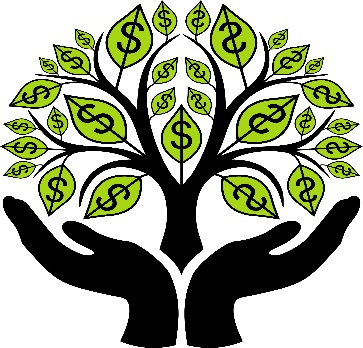 DOUBLE YOUR DONATION WITH A CORPORATE MATCHDid you know that many employers offer corporate matching gift programs for primary education?Local participants include Alcoa, BNY Mellon, PNC Bank, Highmark, Heinz, PPG Industries and Westinghouse to name a few.Check your employee website or ask your HR department to see if your employer participates.  Many companies will direct you to doubleyourdonation.com, and with a couple of clicks, you are twice as generous!Sloan Elementary PTO is a 501 c 3 tax exempt organization; donations are tax deductible. EIN: 25-1468691